Arithmetic Series - Homework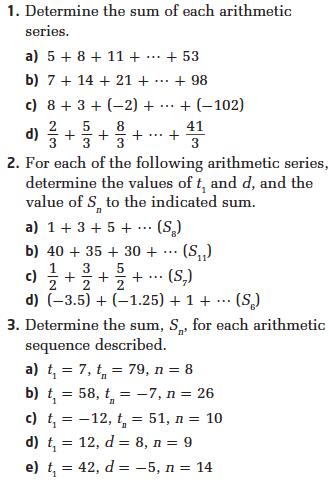 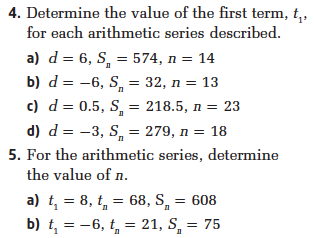 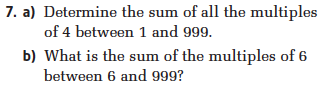 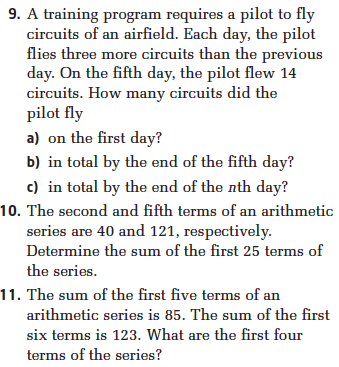 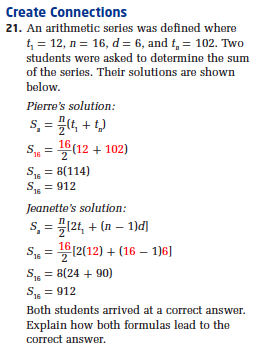 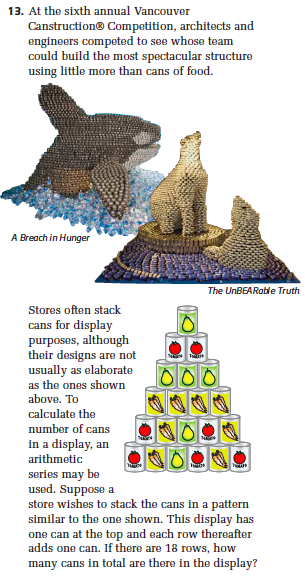 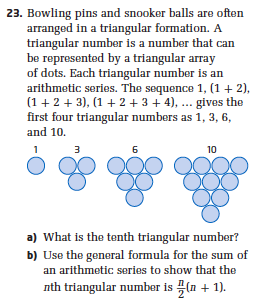 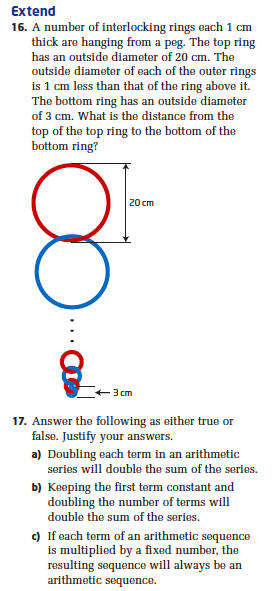 SOLUTIONS 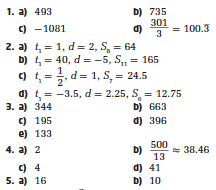 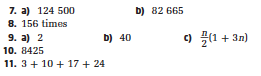 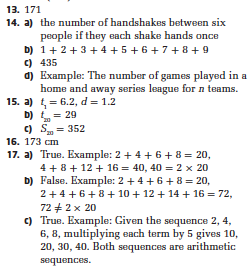 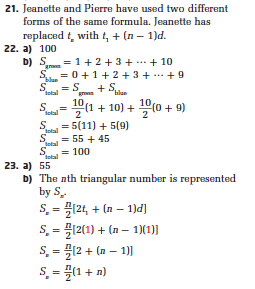 